Príbeh „Napoleon“1. Čítal/a si pozorne? Napíš správnu odpoveď.Ako sa volal nový žiak?__________________Prečo sa Napoleon bál predstaviť spolužiakom?_______________Prečo sa deti Napoleonovi smiali?__________________________Prečo sa deti prestali smiať?_______________________________Aké nové meno dala pani učiteľka Napoleonovi?______________Ako prezývali deti spolužiačku Petronelu?_____________2. Vyfarbi nadpis, ako inak by sa mohol volať tento príbeh. Chalani		       Prezývka		Nový žiak		Nelka3. Spoj slová, ktoré podľa významu patria k sebe.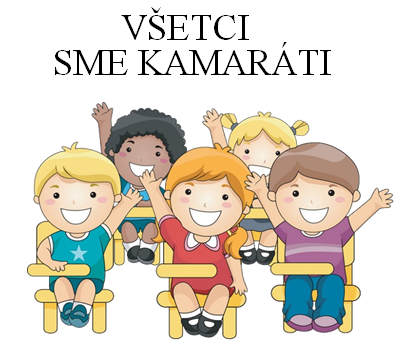 povzbudí		zazrieťvravia			vysmievať sazbadať			posmelíposmievať sa	hovoria